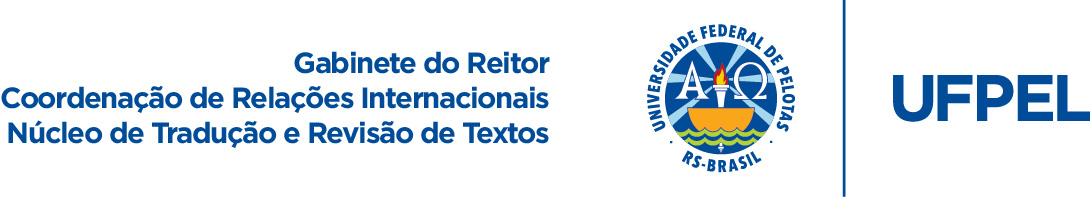 Disciplinas do Curso de Biotecnologia*Prezado(a) aluno(a): contribua para a melhoria destas traduções se constatar inconsistência terminológica. Envie sua crítica/sugestão de adequação/correção para crinter.traducoes@gmail.com.
1º Semestre1º SemestreBiofísica BiotecnológicaBIOPHYSICS APPLIED TO BIOTECHNOLOGYQuímica BiotecnológicaCHEMISTRY APPLIED TO BIOTECHNOLOGYBioquímica IBIOCHEMISTRY IBiotecnologia, Bioética e BiossegurançaBIOTECHNOLOGY, BIOETHICS AND BIOSAFETY (BBB)Biologia CelularCELL BIOLOGYTécnicas InstrumentaisINSTRUMENTAL TECHNIQUES2º Semestre2º SemestreBioéticaBIOETHICSGenômica IGENOMICS IBioquímica IIBIOCHEMISTRY IIBiotecnologia Microbiana IMICROBIAL BIOTECHNOLOGY IHistofisiologiaHISTOPHYSIOLOGY3º Semestre3º SemestreBiologia MolecularMOLECULAR BIOLOGYEmbriologia MolecularMOLECULAR EMBRYOLOGYBioterrorismo e Experimentação AnimalBIOTERRORISM AND ANIMAL EXPERIMENTATIONFisiobiotecnologiaPHYSIOBIOTECHNOLOGYBiotecnologia Microbiana IIMICROBIAL BIOTECHNOLOGY II4º Semestre4º SemestreBioestatística e Delineamento ExperimentalBIOSTATISTICS AND EXPERIMENTAL DESIGNImunobiologiaIMMUNOBIOLOGYGenômica IIGENOMICS IIProteômicaPROTEOMICSBioprocessosBIOPROCESSESFarmacogenômicaPHARMACOGENOMICS5º Semestre5º SemestreBiotecnologia AnimalANIMAL BIOTECHNOLOGYNanobiotecnologiaNANOBIOTECHNOLOGYFundamentos de Biologia VegetalFUNDAMENTALS OF PLANT BIOLOGYOperações UnitáriasUNIT OPERATIONSBioinformáticaBIOINFORMATICS6º Semestre6º SemestreBiotecnologia AmbientalENVIRONMENTAL BIOTECHNOLOGYBiotecnologia VegetalPLANT BIOTECHNOLOGYEngenharia de Células e TecidosCELL AND TISSUE ENGINEERINGLegislação em BiotecnologiaBIOTECHNOLOGY LAWVacinologia e Engenharia de VacinasVACCINOLOGY AND VACCINE ENGINEERING7º Semestre7º SemestreGestão em BiotecnologiaBIOTECHNOLOGY MANAGEMENTTransgênese AnimalANIMAL TRANSGENESISDesenvolvimento e Avaliação de DiagnósticosDEVELOPMENT AND EVALUATION OF DIAGNOSTICSCultura de Tecidos e Transgênese VegetalTISSUE CULTURE AND PLANT TRANSGENESIS8º Semestre8º SemestreEstágio Supervisionado de ConclusãoSUPERVISED PROFESSIONAL INTERNSHIP(TCC) MonografiaUNDERGRADUATE THESISOPTATIVAS OPTATIVAS Aplicações Biotecnológicas de FungosBIOTECHNOLOGICAL APPLICATIONS OF FUNGIBiologia ForenseFORENSIC BIOLOGYBioprocessos IIBIOPROCESSES IIBiotecnologia Aplicada ao AgronegócioBIOTECHNOLOGY APPLIED TO AGRIBUSINESSBiotecnologia Aplicada a Saúde PúblicaBIOTECHNOLOGY APPLIED TO PUBLIC HEALTHCaracterização Molecular de Agentes InfecciososMOLECULAR CHARACTERIZATION OF INFECTIOUS AGENTSControle BiológicoBIOLOGICAL CONTROLElaboração de Projetos e Trabalhos CientíficosELABORATION OF SCIENTIFIC PROJECTSFisiologia Vegetal Aplicada à BiotecnologiaPLANT PHYSIOLOGY APPLIED TO BIOTECHNOLOGYFundamentos de EpidemiologiaFUNDAMENTALS OF EPIDEMIOLOGYGenômica Aplicada à AquiculturaGENOMICS APPLIED TO AQUACULTUREGenômica de EquinosEQUINE GENOMICSLeitura Crítica e Avaliação de Trabalhos CientíficosCRITICAL READING AND REVIEWING OF SCIENTIFIC PAPERSLeptospira e LeptospiroseLEPTOSPIRA AND LEPTOSPIROSISManipulação de Gametas e EmbriõesMANIPULATION OF GAMETES AND EMBRYOSNeurobiotecnologiaNEUROBIOTECHNOLOGYOncologia Celular e MolecularCELULAR AND MOLECULAR ONCOLOGYOrientação ProfissionalPROFESSIONAL ADVISORINGPlanejamento e Gestão de Eventos em BiotecnologiaPLANNING AND MANAGEMENT OF EVENTS IN BIOTECHNOLOGYPopularização da Ciência e Divulgação Científica: Extensão IPOPULARIZATION OF SCIENCE AND SCIENTIFIC DISSEMINATION: EXTENSION IPopularização da Ciência e Divulgação Científica: Extensão IIPOPULARIZATION OF SCIENCE AND SCIENTIFIC DISSEMINATION: EXTENSION IIPreservação de Bactérias e FungosPRESERVATION OF BACTERIA AND FUNGIRastreabilidade MolecularMOLECULAR TRACEABILITYTaxonomia e Filogenia MolecularTAXONOMY AND MOLECULAR PHYLOGENYTópicos em ProbióticosTOPICS IN PROBIOTICSTópicos em Biotecnologia VegetalTOPICS IN PLANT BIOLOGYVirologia BiotecnológicaVIROLOGY APPLIED TO BIOTECHNOLOGY